Publicado en  el 24/02/2016 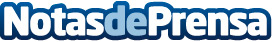 Déficit en la medicina pediátricaLa falta de pediatras compromete la equidad en el acceso a cuidados infantiles de calidadDatos de contacto:Nota de prensa publicada en: https://www.notasdeprensa.es/deficit-en-la-medicina-pediatrica Categorias: Medicina Sociedad Infantil http://www.notasdeprensa.es